РОЗПОРЯДЖЕННЯМІСЬКОГО ГОЛОВИм. Сумивід   03.07.2019  № 232-Р  Відповідно до  рішення виконавчого комітету Сумської міської ради від 21.06.2016 року № 338 «Про  затвердження  Переліку  категорій відомостей, що  становлять  службову  інформацію, якій присвоюється  гриф «Для службового  користування»  в Сумській  міській раді», враховуючи лист правового управління  Сумської міської ради  від 21.06.2019 року № 527/07-15.07 та лист  ТОВ «АТОН Інжиніринг» від 27.06.2019 року № 694, керуючись частиною пунктом 20 частини четвертої статті  42  Закону України «Про місцеве самоврядування в Україні»:Присвоїти гриф «Для службового користування»  матеріалам «Схеми оптимізації роботи системи централізованого водопостачання та водовідведення  міста Суми  на 2018-2025 роки».	2. Департаменту інфраструктури міста Сумської міської ради (Велитченко Е.В.)  провести дії  відповідно до Інструкції про порядок ведення обліку, зберігання, використання  і знищення документів та інших матеріальних носіїв інформації, що містять службову інформацію у Сумській міській раді та її виконавчих органах,  затвердженої розпорядження міського голови від    26.06.2018      № 233-Р «Про   затвердження   Інструкції   про   порядок  ведення  обліку,   зберігання,    використання і знищення документів та інших матеріальних носіїв    інформації,  що     містять  службову інформацію   у  Сумській   міській   раді  та   її виконавчих органах».3. Організацію виконання даного розпорядження покласти на заступника міського голови з питань діяльності виконавчих органів ради згідно з розподілом обов’язків.Міський голова 								О.М. Лисенко 					Велитченко 700-590Розіслати: Журбі О.І., Сагачу А.Г., Велитченку Е.В.  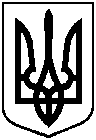 Про  присвоєння грифу  «Для  службового користування» матеріалам Схеми  оптимізації  роботи системи  централізованого  водопостачання  та водовідведення міста Суми  на 2018-2025 роки»  